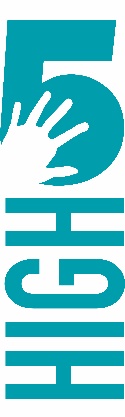 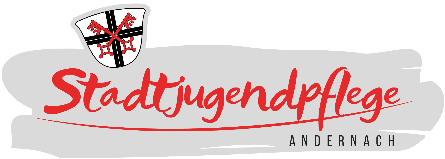 Sehr geehrte Erziehungsberechtigte,im Rahmen des Ferienprogrammes und weiteren Veranstaltungen/Projekten des High 5 Teams und der Stadtjugendpflege gibt es immer wieder schöne Momente, die wir gerne festhalten möchten. Die beste Kamera ist die, welche man dabei hat. Meist ist diese das dienstliche Smartphone der Betreuer und Projektverantwortlichen.Damit wir Aufnahmen von Ihrem Kind anfertigen dürfen, benötigen wir Ihre Einwilligung. Wir werden die Fotos vertraulich behandeln und in keiner Weise ohne Ihr Einverständnis veröffentlichen.(Name, Vorname des Kindes)Anfertigung und Veröffentlichung von FotosEs geht in dieser Einwilligung um Fotos, auf denen ganze Gruppen, Kleingruppen oder Ihr Kind einzeln zu sehen ist. Veröffentlichungen erfolgen immer ohne Nennung des Namens.___________________________________________________________________________                        (Ort, Datum)			(Unterschrift des/der Erziehungsberechtigten)WiderrufDiese Einwilligung kann für die Zukunft jederzeit wiederrufen werden. Dabei kann der Widerruf auch nur auf einen Teil der Medien bezogen sein. Im Falle des Widerrufs der Anfertigung und Veröffentlichung von Fotos werden wir zukünftig keine weiteren Fotos Ihres Kindes mehr anfertigen und veröffentlichen.Soweit diese Einwilligung nicht widerrufen wird, gilt sie für die Anfertigung und Veröffentlichung von Fotos bis zum Ende des Ferienprogramms oder des Projektes.Die Einwilligung ist freiwillig. Aus der Nichterteilung oder dem Widerruf der Einwilligung entstehen Ihnen und Ihrem Kind keine Nachteile.Hiermit willige ich/willigen wir in die Anfertigung von Fotos meines/unseres Kindes durch die Mitarbeiter des High 5 Teams und der Stadtjugendpflege mittels ihres dienstlichen Smartphones, wie oben beschrieben, ein:		Bitte ankreuzen!     JA       NEIN – Die Mitarbeiter dürfen mit Ihrem privaten Handy Fotos meines Kindes aufnehmen. Hiermit willige ich/ willigen wir in die Veröffentlichung von Fotos meines/unseres Kindes, wie oben beschrieben, in folgenden Medien ein: 		Bitte ankreuzen!      JA        NEIN -  Ausstellung von Fotos im JUZ und in der Stadtverwaltung      JA        NEIN -  Veröffentlichung von Fotos ohne Namen in der lokalen Presse      JA        NEIN - Veröffentlichung von Fotos in Sozial Media (Facebook, Instagram, Homepage)